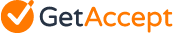 Mutual Action Plan (MAP) Template                 Stakeholders.  Milestones. Resources. Initial Details.   Objectives. NameNameCompanyCompanyRoleRoleInvolvementInvolvementName of StakeholderName of StakeholderWhich company are they from?Which company are they from?What role do they play?What role do they play?OwnerOwnerParticipantsParticipantsDue DateDue DateStatusStatusActionsActionsDiscovery CallDiscovery CallWho is responsible for the milestone?Who is responsible for the milestone?Who else is contributing?Who else is contributing?When is it due?When is it due?Current statusCurrent statusWhat actions are outstanding?What actions are outstanding?DemoDemoPOCPOCProposalProposalContract NegotiationContract NegotiationSecurity & ComplianceSecurity & ComplianceFinalise ContractsFinalise ContractsGo LiveGo LiveResourceResourceResource TypeResource TypeOwnerOwnerAvailable FromAvailable FromStatusStatusWhat is the resource called?What is the resource called?What type of resource is it?What type of resource is it?Who owns/manages the resource?Who owns/manages the resource?When is it available?When is it available?Ready for dedicated MAP software?Use a mutual action plan as part of your digital sales room with GetAccept